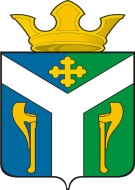 АДМИНИСТРАЦИЯ    УСТЬ – НИЦИНСКОГО СЕЛЬСКОГО ПОСЕЛЕНИЯПОСТАНОВЛЕНИЕ________________________________________________________________26.01.2015                                                                                                        № 23с. Усть – НицинскоеОб организации работ по пропуску паводковых вод в период весеннегополоводья в 2015 году на территории Усть-Ницинского сельского поселенияВ целях  организации безаварийного пропуска весеннего половодья и паводков 2015 года, своевременного проведения противопаводковых мероприятий по защите населения, жилых и хозяйственных объектов от  негативного воздействия вод, а также снижения возможных ущербов от негативного воздействия вод, руководствуясь Водным кодексом Российской Федерации, Федеральным законом от 21.07.1997г № 117-ФЗ «О безопасности гидротехнических сооружений» ПОСТАНОВЛЯЮ:1.   Организовать работы:-    по пропуску паводковых вод в период весеннего  половодья с 3 марта  2015 года.,-   по очистке  водопропускных труб и трубопереездов для сброса талых вод с  проезжей части улиц и исключения подтопления весенними водами общественных и жилых зданий на территории поселения;контролю санитарно-защитных зон источников водоснабжения; - по снижению уровня воды в прудах до минимальных  значений, укреплению их берегов, подготовке водосбросных сооружений к пропуску весеннего половодья.2.    Информировать население через объявления  о запрете выхода граждан и выезда  транспортных средств на лёд водных объектов на территории поселения с 3 марта 2015 года.3.   Для оперативного решения задач по ликвидации последствий возможных чрезвычайных ситуаций, возникших в период прохождения весеннего паводка   утвердить состав противопаводковой комиссии  на территории поселения (приложение № 1).4.  Утвердить План  мероприятий по безаварийному пропуску весеннего половодья в  2015 году на территории поселения (приложение № 2).5.   Руководителям предприятий и организаций, находящихся на территории поселения для устранения аварийных ситуаций в  производственном фонде, связанных с затоплением  талыми водами подвальных помещений:подготовить технику,  иметь запасы ГСМ  для возможного ремонта дорог, улиц и водопропускных сооружений;провести проверку состояния гидротехнических сооружений;6.   Постановление администрации Усть-Ницинского сельского поселения от 24.01.2014г. № 33 «Об организации работ по пропуску паводковых водв период весеннего половодья в 2014году на территории Усть-Ницинского сельского поселения » признать утратившим силу.7. Разместить настоящее постановление на официальном сайте Усть-Ницинского сельского поселения.8.   Контроль за исполнением настоящего постановления оставляю за собой. Глава Усть-Ницинского              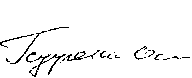 сельского поселения                                                                  К.Г.Судакова                                                                                                Приложение № 1 к постановлению                                                                                                  администрации Усть-Ницинского                                                                                                                        сельского поселения                                                                                                                       от 26.01.2015г  №  23Состав противопаводковой комиссииУсть-Ницинского сельского поселения на 2015 годВолохина Н.Г. – заместитель главы администрации Усть-Ницинскогосельского поселения, председатель комиссии;Аксенов А.Б. – специалист 1 кат. администрации Усть-Ницинскогосельского поселения, секретарь комиссии;Члены комиссии:Попова Г.Н. – ведущий специалист администрации Усть-Ницинскогосельского поселения;Есаулкова И.Н.- ведущий специалист администрации Усть-Ницинскогосельского поселения;Ермаков В.Н. – ведущий специалист администрации Усть-Ницинскогосельского поселения;Аксенова О.О. – ведущий специалист администрации Усть-Ницинскогосельского поселения;Масоров В.А.  -  командир отделения поста 12/3  ГПТУ ( ОПС) СО с. Усть-Ницинское ( по согласованию);Захаров А.А.  – директор МУП « Жилкомсервис»;Коржавин Г.С.  –   директор МУП «Север»;Тюкбаева Жыпар – заведущая Краснослободской ОВП ( по согласованию);Опря Т.Н.             -   заведущая Усть-Ницинской ОВП ( по согласованию);Кайгородов А.В. -   учасковый уполномоченный полиции ( по согласованию);Карасева С.Р.  директор МКОУ«Краснослободская СОШ»(по согласованию);Сарычева С.Ю. - директор МКОУ «Усть-Ницинска СОШ»(по согласованию)Яковлева Р.А.  -   директор МКОУ « Ермаковская СОШ» ( по согласованию);Маманишвилли Л.П.- директор МКОУ « Липчинская СОШ»                                                                                              (по согласованию).                                                                                            Приложение к постановлению                                                                                        Администрации Усть-Ницинского                                                                                                                                    сельского поселения                                                                                             26.01.2015 г. № 23Планмероприятий  по безаварийному пропуску весеннего половодья  на 2015 г.№п/пНаименование мероприятийСрок выполненияОтветственные завыполнение12341.Провести заседание комиссии « Об итогах работы по  весеннему половодью 2014г. и задачи на 2015г.» 26.01.2015г.Председатель комиссииВолохина Н.Г.2.Информирование населения через средства массовой информации о прогнозе паводковой обстановки, ее развитии, о мерах по защите населения и уменьшению ущерба от наводнения, о порядке действий при угрозе наводнения и в период паводкапаводковый периодПредседатель комиссииВолохина Н.Г,ведущие специалисты администрации3.Составить график дежурства сотрудников администрации для контроля и оперативного сбора и доведения информации до ЕДДС района о ходе пропуска паводковых вод в Усть-Ницинском сельском поселении мартПредседатель комиссии Волохина Н.Г.4. Организовать проведение обследований и проведение необходимых работ  по очистке подмостовых пространств и водопропускных труб от снега, наледи и мусора мартМУП «Север»,Ведущие специалисты администрации5.Проверить наличие и привести в соответствиерегистрационную и техническую документациюплавсредств  которые будут задействованы на переправедо 11мартаМУП « Север»Коржавин Г.С.6.Провести ремонт катера, и проверить готовность к работе переправымартДиректор МУП «Север»Коржавин Г.С.7.Проверить наличие и соответствие документов у судоводителей  которые будут работать на переправе. При необходимости проверить их подготовку и аттестацию в установленном порядкедо 11 мартаДиректор МУП «Север»Коржавин Г.С.8.Организовать завоз в заречные  населенные  пункты  муки, соли, спичек и др. товаров  первой необходимостидо 6апреляПредседатель п/оБархатова О.А.9.Обеспечить запасы в заречных  ФАП лечебно-профилактических перевязочных материаловДо 6  апреля .Храмцова С.Г.(по плану мероприятийГлавы МР)10Составить списки населения, проживающих в зоне возможных затоплений, по каждому                           населенному пункту, подготовить пункты                          временного размещения для эвакуируемого населения и сельскохозяйственных  животныхДо 6 апреляВедущие специалисты администрации 11.Провести работы по укреплению дамб и гидротехнических сооруженийДо выхода рек из береговПредседатель комиссииВолохина Н.Г.Директор МУП «Север»Коржавин Г.С. ведущий специалист администрации Ермаков В.Н.12.Создать дополнительные запасы строительных материалов, электрооборудования, спасательных средств, средства связи, необходимых для ликвидации возможных разрушений в период паводкамартДиректор МУП «Север»Коржавин Г.С..13.Подготовить подъезды к паромным переправам в соответствии с правилами инспекции Центра ГИМС, ГИБДДДо начала работы паромных переправДиректор МУП «Север»Коржавин Г.С.14.Подготовить памятки населению по его действиям в период половодья, в случае угрозы жизни и здоровью людей и организация распространения данных памяток в местах массового присутствия населения (магазины, клубы, остановки общественного транспорта, почтовые отделения, информационный щиты)По подготовке к половодьюПредседатель комиссии Волохина.Н.Г, ведущие специалисты администрации